1. Пояснительная записка.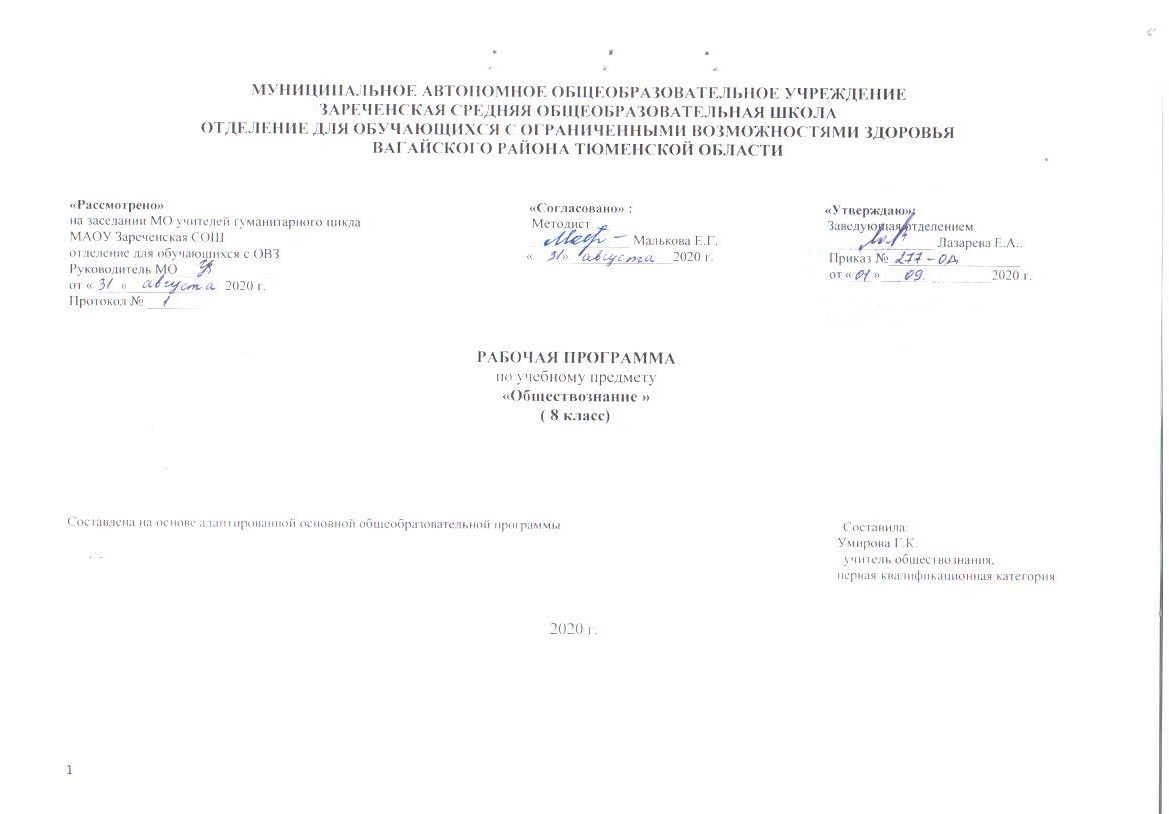 Рабочая   учебная программа  по предмету « Обществознание» составлена на основе приказа Министерства образования и науки РФ от 19 декабря. № 1599.Цели:Создание условий для социальной адаптации учащихся путем повышения их правовой и этической грамотности, создающей основу для безболезненной интеграции в современное общество через знание своих гражданских обязанностей и умение пользоваться своими правами.Задачи:знакомство с основными конституционными правами и обязанностями человека в Российской Федерации;знакомство с основами трудового, семейного, административного, уголовного права;знакомство с понятиями «правонарушение» и «преступление», формирование у правового самосознания;гражданское, эстетическое, нравственное воспитание;развитие внимания, речи, памяти, мышления.2.Общая характеристика учебного предмета.Обществознание в школе для детей с нарушением интеллекта рассматривается как учебный предмет, в который заложено овладение знаниями и умениями, коррекционное воздействие изучаемого материала на личность ученика, формирование личностных качеств гражданина, подготовка подростка с нарушением интеллекта к жизни, социально-трудовая и правовая адаптация выпускника в общество.Содержание образования по обществознанию представляет собой комплекс знаний, отражающих основные объекты изучения: общество и его основные сферы, человека в обществе, правовое регулирование общественных отношений. Помимо знаний, важными содержательными компонентами курса являются: социальные навыки, умения, совокупность моральных норм и гуманистических ценностей; правовые нормы, лежащие в основе правомерного поведения.Отбор содержания курса произведен с учетом психологических, познавательных возможностей и социально-возрастных потребностей умственно отсталых детей. При изучении курса реализуется опора на уже имеющиеся знания воспитанников, учитывается, уровень возрастных и познавательных возможностей обучающихся.Обоснованность программы:Актуальность. Изучение обществознания содействует приобщению обучающихся, воспитанников к комплексу социальных ценностей, правил и норм, пониманию и использованию прав в различных сферах общественной жизни, осознанию и выполнению обязанностей, а в итоге -успешной социализации обучающихся, воспитанников и интеграции их в обществоЗначимость программы. Обучающиеся, воспитанники с легкой степенью умственной отсталости по окончании 9 класса способны использовать приобретенные знания и умения в практической деятельности и повседневной жизни для полноценного выполнения типичных для подростка социальных ролей; общей ориентации в актуальных общественных событиях и процессах; нравственной и правовой оценки конкретных поступков людей; реализации и защиты прав человека и гражданина, осознанного выполнения гражданских обязанностей; первичного анализа и использования социальной информации; сознательного неприятия антиобщественного поведения.Общие цели и задачи учебного предмета «Обществознание»:развитие личности в ответственный период социального взросления человека, ее познавательных интересов, критического мышления; развитие нравственной и правовой культуры, способности к самоопределению и самореализации;воспитание гражданской ответственности, уважения к социальным нормам и ценностям, закрепленным в Конституции Российской Федерации;освоение системы знаний, необходимых для социальной адаптации: об обществе; о качествах личности, позволяющих успешно взаимодействовать в социальной среде; о сферах человеческой деятельности; о способах регулирования общественных отношений; о механизмах реализации и защиты прав человека и гражданина;овладение умениями познавательной, коммуникативной, практической деятельности в основных социальных ролях, характерных для подросткового возраста;формирование опыта применения полученных знаний для решения типичных задач в межличностных отношениях, включая отношения между людьми различных национальностей и вероисповеданий; самостоятельной познавательной деятельности; правоотношениях; семейно-бытовых отношениях.Принципы построения адаптированной рабочей программы:Принцип коррекционной направленности в обучении,принцип воспитывающей и развивающей направленности обучения,принцип научности и доступности обучения,принцип систематичности и последовательности в обучении,принцип наглядности в обучении,принцип индивидуального и дифференцированного подхода в обучении.Основным принципом является принцип коррекционной направленности.Описание места учебного предмета в учебном плане.Рабочая программа  рассчитана в 8 классе  на 34ч, 1ч.в неделю, 34 учебные недели.3.Личностные и предметные  результаты освоения учебного предмета.Освоение учебного предмета обеспечивает достижение обучающимися с умственной отсталостью двух видов результатов: личностных и предметных.           В структуре планируемых результатов ведущее место принадлежит личностным результатам, поскольку именно они обеспечивают овладение комплексом социальных (жизненных) компетенций, необходимых для достижения основной цели современного образования ― введения обучающихся с умственной отсталостью в культуру, овладение ими социокультурным опытом.            Личностные результаты  включают индивидуально личностные качества и социальные (жизненные) компетенции обучающегося, социально значимые ценностные установки.           В ходе изучения предмета обучающиеся получат возможность приобрести следующие личностные результаты:осознание себя как гражданина России;формирование чувства гордости за свою Родину, российский народ и историю России;овладение         начальными навыками адаптации в динамично изменяющемся и развивающемся мире;способность к осмыслению и дифференциации картины миравременно пространственной организации;способность к осмыслению социального окружения, своего места в нем, принятие соответствующих возрасту ценностей и социальных ролей;принятие и освоение социальной роли обучающегося, формирование и развитие социально значимых мотивов учебной деятельности;развитие навыков сотрудничества со взрослыми и сверстниками в разных социальных ситуациях;Коммуникативные действия:- уметь слышать, слушать и понимать собеседника- правильно выражать свои мысли в речиРегулятивные действия:- учиться отличать верно выполненное задание от неверного- учиться работать по предложенному плануМетапредметные результаты выражаются в следующих качествах:способность организовывать и регулировать учебную, общественную деятельность;владение умениями составлять простой план, формулировать выводы, использовать современные источники информации на электронных носителях;способность представлять результаты своей деятельности в различных формах: сообщение, презентация;освоение основ взаимодействия в школе и социальном окружении.Предметные результаты включают:умения изучать информацию из различных источников, раскрывая ее познавательную ценность;расширение опыта оценочной деятельности на основе осмысления жизни личностей и народов своей страны;Содержание учебного предметаВ содержании учебного  материала выделены основные разделы:Ответственность государства  перед  гражданамиСобственность и имущественные отношения Суд, его назначениеОсновы семейного праваЖилищные праваПрава на медицинское обслуживание                                                 7. Материально – техническое  обеспечение                          Учебник «История»  автор  И.М. Бгажнакова,Л.В.Смирнова                           Таблицы, карточки, карты